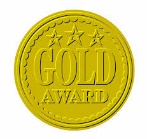 GOLD AWARD 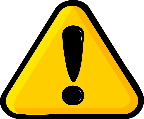 NEWSLETTER As of next week we will no longer be sending out paper copies of our weekly newsletter. To receive a copy of our newsletter by email please sign up via our website at -http://www.ashtonourladys.wigan.sch.uk/information/newsletters-letters or contact the school office with your email address. We will also send a message each Friday via class dojo with a link to view the newsletter on our website.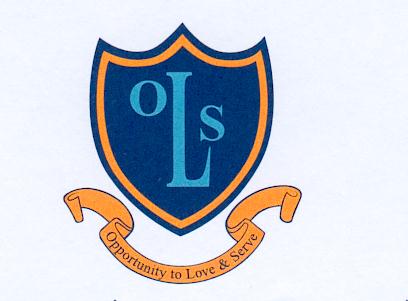 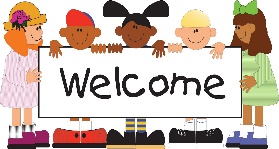 We would like give a warm welcome to Mrs Dawson who is our new Y4/5 class teacher. We hope you have settled into class and have enjoyed your first week us! 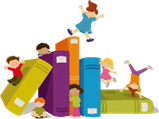 Book Fair  The Book Fair will be arriving in school with a selection of books from Tuesday 30th April until Tuesday 7th May at 3.15pm in the school hall. Every book you buy can help to get free books for our school library. Please come along and support our school. Thank you.Breakfast Club Enquiries – Please contact Mrs. Gordon on 07757 620 193 or call into the After School Club at 3.15pm in the School Hall.SCHOOL CLOSUREREMINDER, School will be closed for polling day on THURSDAY 2nd MAY & THURSDAY 23rd MAY. It is not possible to allow access and ensure all pupils are safe and so the school will have to be closed to students on these days.School Opening School doors have been open this week from 8.45am for children to go to class and has been a success. Congestion in and around school appears to have lessened. As a result, going forward this will be a permanent thing. Teaching assistants will be at the KS1 and KS2 entrance for any parents who need to pass on any messages. 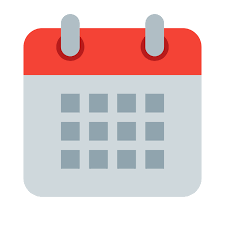 School Calendar Our school Calendar on our website has been updated with upcoming events/trips/clubs etc. Please take a look at the calendar on our website to keep up with the latest events and key dates.
You can view the school calendar from the home page on our website and from the tab 'Information'.RESOURCES NEEDEDCould you please have a look through your cupboards, sheds etc and see if you have any of the things we need that you would be willing to donate to school –
Large gym balls
Small watering cans
Washing up bowls
Play dough 
Lego
Board games

Any donations please hand in to the office. Thank you!Top Table (for exceptional lunchtime behavior)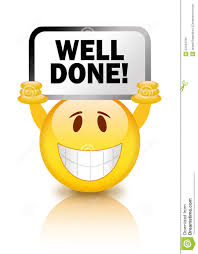 Next weeks nominated children are:-   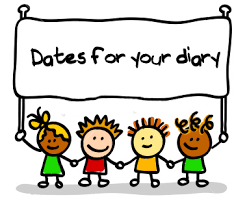 Week Beginning 29th April – Parents Evening YR/1 – Wednesday 1st MayY1/2 – Tuesday 30th AprilY3/4 -  Friday 3rd MayY5/6 -  Wednesday 1st MayTuesday 30th April – Tuesday 7th May - Book Fair 3.15pm-4.00pmThursday 2nd May – SCHOOL CLOSED due to polling stationMonday 6th May – SCHOOL CLOSED Bank HolidayThursday 23rd May – SCHOOL CLOSED due to polling stationFriday 21st June (weather permitting) OR Monday 24th June – Sports Day KS2 AM, KS1 PMIf you would like a copy of our Newsletter sending out to you via e-mail please contact the school office or sign up via our school website! http://www.ashtonourladys.wigan.sch.uk/information/newsletters-letters 